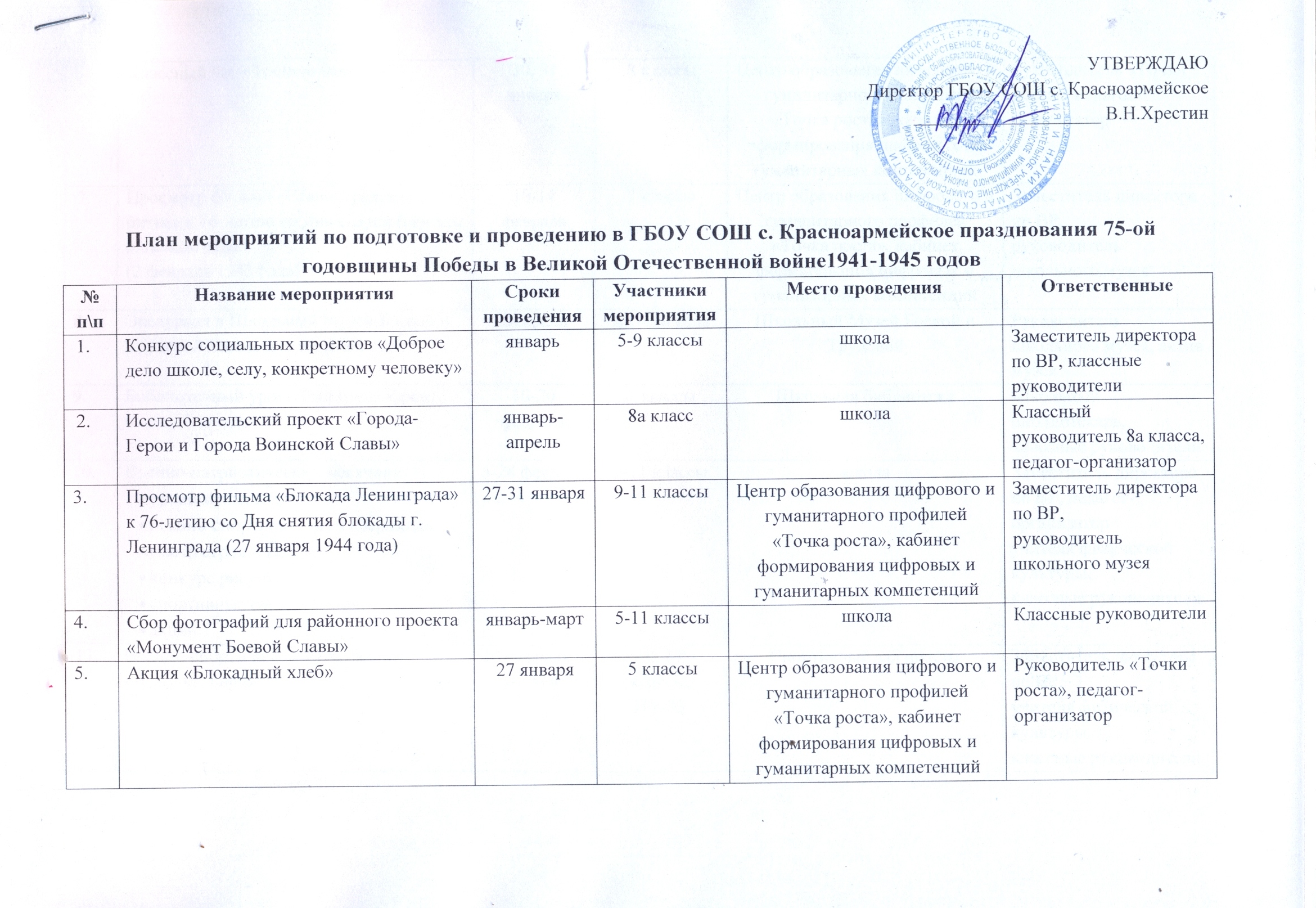 6Классный час «Тропою памяти»30, 31 января8 классыЦентр образования цифрового и гуманитарного профилей «Точка роста», кабинет формирования цифровых и гуманитарных компетенцийРуководитель «Точки роста», педагог-организатор7Просмотр фильма «Сталинградская битва» к 76-летию со Дня снятия блокады г. Ленинграда (2 февраля 1943 года)10-14 февраля7 классыЦентр образования цифрового и гуманитарного профилей «Точка роста», кабинет формирования цифровых и гуманитарных компетенцийЗаместитель директора по ВР,руководитель школьного музея8Экскурсия в Школьный Музей Боевой и Трудовой Славы для жителей селаФевральжители селаШкольный Музей Боевой и ТрудовойРуководитель школьного музея, актив музея9Библиотечный урок «Был город-фронт, была – блокада»10-20 февраля6 классыШкольная библиотекаШкольный библиотекарь,классные руководители10Военно-патриотический месячник уроки мужества, военно-спортивная игра «Зарница», смотр строя и песни, конкурс рисунков,спортивные соревнования,акции3-28 февраля5-11 классышколаЗаместитель директора по ВР, педагог-организаторучителя физической культуры,классные руководители11Военно-спортивные соревнования «А, ну-ка, парни» 20 февраля в 16.00 ч.10, 11  классы, ПУ-33Спортивный зал школыЗаместитель директора по ВР,учителя физической культуры,классные руководители12Конкурс чтецов «Вот она  война…  далёкая и злая…» 28 февраля5-8 классШкольный Музей Боевой и ТрудовойРуководитель школьного музея, педагог-организатор, учителя литературы, классные руководители13Участие во Всероссийском конкурсе исследовательских работ «Правнуки Победителей»февраль-май9 классыЦентр образования цифрового и гуманитарного профилей «Точка роста», кабинет формирования цифровых и гуманитарных компетенцийЗаместитель директора по ВР, педагог-организаторклассные руководители14Мастер-класс «Георгиевская ленточка своими руками»март5-6 классыЦентр образования цифрового и гуманитарного профилей «Точка роста», кабинет формирования цифровых и гуманитарных компетенцийРуководитель «Точки роста», учитель технологии15Классные часы, посвящённые 75-летию Победы в Великой Отечественной войне1-30 апреля5-11 классышколаКлассные руководители16Акция «Душа с душою говорит»1-8 мая5-11 классыс. КрасноармейскоеКлассные руководители, руководитель музея17Участие в Вахте Памяти                                                              9 мая5-11 классыЦентральная площадьЗаместитель директора по ВР, классные руководители18Музыкально-театральная композиция «Чтобы помнили»12 мая5-11 классыАктовый зал школыУчитель музыки, педагог-организатор